 Erie County Stay Fit Dining Program 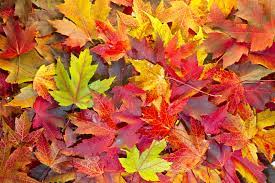 Frozen Meals Menu – September 2021The Erie County Stay Fit Dining Program is pleased to offer the 3-, 5-, 6-, 8- or 10-pack varieties of Frozen Meals through the Frozen Congregate Meal Program.  The 3-, 6- and 8-pack meals will have some combination of the meals offered in the 5-pack meals.  The 10-pack will have 2 identical 5-packs.  A roll, milk and dessert are included with each meal.  Please remember that a contribution of $3.00 per meal ($9.00 per 3-pack, $15.00 per 5-pack) is suggested, but any amount is appreciated and goes toward the improvement of the meals.  Thank you in advance for your contribution!	Meals for Week of September 7th         Breaded Chicken Breast with Herb Gravy, Spanish Rice, Brussel Sprouts Stuffed Shells with Meat Sauce, Spinach & Mushrooms, CauliflowerPork Ribette with BBQ Sauce, Scalloped Potatoes, Peas with Red PepperBeer Battered Fish, Broccoli, Zucchini & TomatoesRoast Beef with Gravy, Mashed Potatoes, Mixed Vegetables 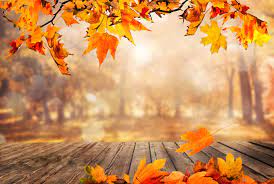 Meals for Week of September 13th  Ham with Pineapple Sauce, Sweet Potatoes, Creamy Dill CabbageBeef Stew with a Biscuit & Brussels SproutsCheese Tortellini with Cheese Sauce, Italian Mixed Vegetables, CarrotsTurkey with Gravy, Mashed Squash, Green Bean CasserolePasta with Savory Meat Sauce, Garlic Mashed Potatoes, Peas & Corn with PeppersMeals for Week of September 20th  Polynesian Chicken with Rice, California Mixed VegetablesSloppy Joe, Broccoli Cheese Rice Casserole, CarrotsRoast Beef with Gravy, Cheesy Mashed Potatoes, Green BeansOmelet with Cheese Sauce, Cauliflower, Harvard BeetsBeer Battered Fish, German Potato Salad, Mixed VegetablesMeals for Week of September 27th Meatballs with Tomato sauce, Cauliflower, Seasoned SpinachBreaded Buffalo Chicken, Fiesta Corn, BroccoliTurkey with Gravy, Mashed Sweet Potatoes, PeasBreaded Chicken Drumsticks, Green Beans, California Mixed VegetablesRoast Pork with Cinnamon Apples, Mashed Potatoes, Carrots(Menus are subject to change)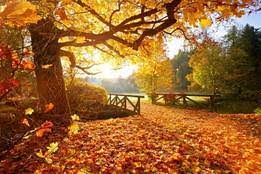 